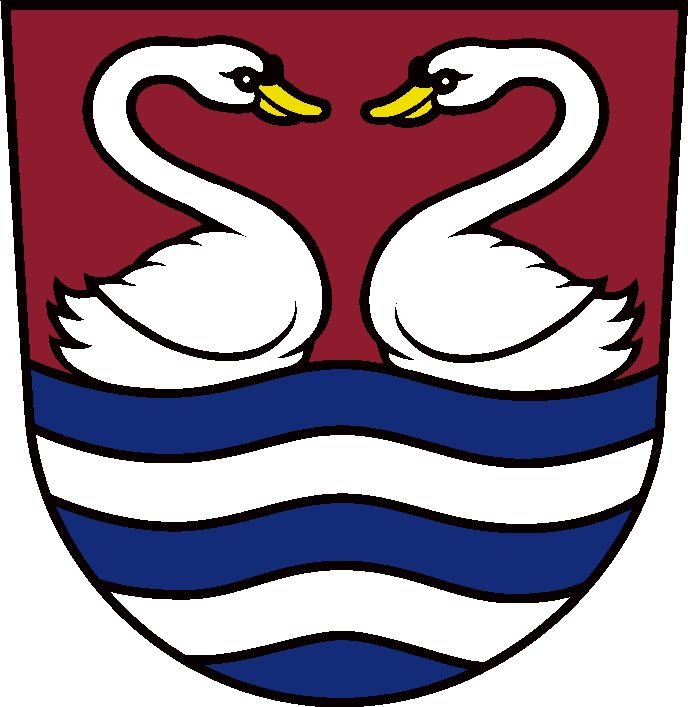 Kancelář starosty a taj.Kancelář starosty a taj.Kancelář starosty a taj.Kancelář starosty a taj.Kancelář starosty a taj.Kancelář starosty a taj.Kancelář starosty a taj.Kancelář starosty a taj.Kancelář starosty a taj.OBJEDNÁVKA č.:OBJEDNÁVKA č.:OBJEDNÁVKA č.:OBJEDNÁVKA č.:OBJEDNÁVKA č.:OBJEDNÁVKA č.:OBJEDNÁVKA č.:OBJEDNÁVKA č.:OBJEDNÁVKA č.:OBJEDNÁVKA č.:OBJEDNÁVKA č.:OBJEDNÁVKA č.:0104/20240104/20240104/20240104/20240104/20240104/20240104/20240104/20240104/2024ODBĚRATEL:ODBĚRATEL:ODBĚRATEL:ODBĚRATEL:ODBĚRATEL:ODBĚRATEL:ODBĚRATEL:ODBĚRATEL:ODBĚRATEL:ODBĚRATEL:ODBĚRATEL:DODAVATEL:DODAVATEL:DODAVATEL:DODAVATEL:DODAVATEL:DODAVATEL:DODAVATEL:DODAVATEL:Městská část Praha–SuchdolMěstská část Praha–SuchdolMěstská část Praha–SuchdolMěstská část Praha–SuchdolMěstská část Praha–SuchdolMěstská část Praha–SuchdolMěstská část Praha–SuchdolMěstská část Praha–SuchdolMěstská část Praha–SuchdolMěstská část Praha–SuchdolASKO - NÁBYTEK, spol. s r. o.ASKO - NÁBYTEK, spol. s r. o.ASKO - NÁBYTEK, spol. s r. o.ASKO - NÁBYTEK, spol. s r. o.ASKO - NÁBYTEK, spol. s r. o.ASKO - NÁBYTEK, spol. s r. o.Kancelář starosty a taj.Kancelář starosty a taj.Kancelář starosty a taj.Kancelář starosty a taj.Kancelář starosty a taj.Kancelář starosty a taj.Kancelář starosty a taj.Kancelář starosty a taj.Kancelář starosty a taj.Kancelář starosty a taj.Suchdolské náměstí 734/3Suchdolské náměstí 734/3Suchdolské náměstí 734/3Suchdolské náměstí 734/3Suchdolské náměstí 734/3Suchdolské náměstí 734/3Suchdolské náměstí 734/3Suchdolské náměstí 734/3Suchdolské náměstí 734/3Suchdolské náměstí 734/3Nákupní 444/6Nákupní 444/6Nákupní 444/6Nákupní 444/6Nákupní 444/6Nákupní 444/61650016500165001650016500PrahaPrahaPrahaPrahaPraha102001020010200PrahaPrahaPrahaPeněžní ústav: ČS a. s., pob. Praha 6Peněžní ústav: ČS a. s., pob. Praha 6Peněžní ústav: ČS a. s., pob. Praha 6Peněžní ústav: ČS a. s., pob. Praha 6Peněžní ústav: ČS a. s., pob. Praha 6Peněžní ústav: ČS a. s., pob. Praha 6Peněžní ústav: ČS a. s., pob. Praha 6Peněžní ústav: ČS a. s., pob. Praha 6Peněžní ústav: ČS a. s., pob. Praha 6Peněžní ústav: ČS a. s., pob. Praha 6Peněžní ústav: ČS a. s., pob. Praha 6č. ú.  27-2000699359/0800č. ú.  27-2000699359/0800č. ú.  27-2000699359/0800č. ú.  27-2000699359/0800č. ú.  27-2000699359/0800č. ú.  27-2000699359/0800č. ú.  27-2000699359/0800č. ú.  27-2000699359/0800č. ú.  27-2000699359/0800č. ú.  27-2000699359/0800č. ú.  27-2000699359/0800Tel:Tel:Tel:E:E:e-podatelna@praha-suchdol.cze-podatelna@praha-suchdol.cze-podatelna@praha-suchdol.cze-podatelna@praha-suchdol.cze-podatelna@praha-suchdol.cze-podatelna@praha-suchdol.cze-podatelna@praha-suchdol.cze-podatelna@praha-suchdol.cze-podatelna@praha-suchdol.cz E: E: E:IČO:IČO:00231231002312310023123100231231DIČ:CZ00231231CZ00231231CZ00231231CZ00231231IČO:IČO:IČO:41193946DIČ:DIČ:DIČ:CZ41193946Příjemce dodávky:Příjemce dodávky:Příjemce dodávky:Příjemce dodávky:Příjemce dodávky:Kancelář starosty a taj.Kancelář starosty a taj.Kancelář starosty a taj.Kancelář starosty a taj.Kancelář starosty a taj.Kancelář starosty a taj.Kancelář starosty a taj.Kancelář starosty a taj.Kancelář starosty a taj.Kancelář starosty a taj.Kancelář starosty a taj.Kancelář starosty a taj.Kancelář starosty a taj.Kancelář starosty a taj.Kancelář starosty a taj.Kancelář starosty a taj.Kontaktní osoba:Kontaktní osoba:Kontaktní osoba:Kontaktní osoba:Kontaktní osoba:Genzerová Anna Ing.Genzerová Anna Ing.Genzerová Anna Ing.Genzerová Anna Ing.Genzerová Anna Ing.Spojení:Spojení:Spojení:Spojení:Spojení:Spojení:222361415222361415222361415a.genzerova@praha-suchdol.cza.genzerova@praha-suchdol.czPŘEDMĚT OBJEDNÁVKYPŘEDMĚT OBJEDNÁVKYPŘEDMĚT OBJEDNÁVKYPŘEDMĚT OBJEDNÁVKYPŘEDMĚT OBJEDNÁVKYPŘEDMĚT OBJEDNÁVKYPŘEDMĚT OBJEDNÁVKYPŘEDMĚT OBJEDNÁVKYPŘEDMĚT OBJEDNÁVKYPŘEDMĚT OBJEDNÁVKYPŘEDMĚT OBJEDNÁVKYPŘEDMĚT OBJEDNÁVKYPŘEDMĚT OBJEDNÁVKYPŘEDMĚT OBJEDNÁVKYPŘEDMĚT OBJEDNÁVKYPŘEDMĚT OBJEDNÁVKYPŘEDMĚT OBJEDNÁVKYPŘEDMĚT OBJEDNÁVKYPŘEDMĚT OBJEDNÁVKYPŘEDMĚT OBJEDNÁVKYPŘEDMĚT OBJEDNÁVKYNa výše uvedenou adresu objednáváme:Na výše uvedenou adresu objednáváme:Na výše uvedenou adresu objednáváme:Na výše uvedenou adresu objednáváme:Na výše uvedenou adresu objednáváme:Na výše uvedenou adresu objednáváme:Na výše uvedenou adresu objednáváme:Na výše uvedenou adresu objednáváme:Na výše uvedenou adresu objednáváme:Na výše uvedenou adresu objednáváme:Na výše uvedenou adresu objednáváme:Na výše uvedenou adresu objednáváme:Na výše uvedenou adresu objednáváme:Na výše uvedenou adresu objednáváme:Na výše uvedenou adresu objednáváme:Na výše uvedenou adresu objednáváme:Na výše uvedenou adresu objednáváme:Na výše uvedenou adresu objednáváme:Na výše uvedenou adresu objednáváme:Na výše uvedenou adresu objednáváme:Na výše uvedenou adresu objednáváme:Objednávka kuchyně pro BD Kamýcká 684, byt č. 1.3, dle nabídky č. 5562983/6 ze dne 8. 3. 2024, viz přílohaObjednávka kuchyně pro BD Kamýcká 684, byt č. 1.3, dle nabídky č. 5562983/6 ze dne 8. 3. 2024, viz přílohaObjednávka kuchyně pro BD Kamýcká 684, byt č. 1.3, dle nabídky č. 5562983/6 ze dne 8. 3. 2024, viz přílohaObjednávka kuchyně pro BD Kamýcká 684, byt č. 1.3, dle nabídky č. 5562983/6 ze dne 8. 3. 2024, viz přílohaObjednávka kuchyně pro BD Kamýcká 684, byt č. 1.3, dle nabídky č. 5562983/6 ze dne 8. 3. 2024, viz přílohaObjednávka kuchyně pro BD Kamýcká 684, byt č. 1.3, dle nabídky č. 5562983/6 ze dne 8. 3. 2024, viz přílohaObjednávka kuchyně pro BD Kamýcká 684, byt č. 1.3, dle nabídky č. 5562983/6 ze dne 8. 3. 2024, viz přílohaObjednávka kuchyně pro BD Kamýcká 684, byt č. 1.3, dle nabídky č. 5562983/6 ze dne 8. 3. 2024, viz přílohaObjednávka kuchyně pro BD Kamýcká 684, byt č. 1.3, dle nabídky č. 5562983/6 ze dne 8. 3. 2024, viz přílohaObjednávka kuchyně pro BD Kamýcká 684, byt č. 1.3, dle nabídky č. 5562983/6 ze dne 8. 3. 2024, viz přílohaObjednávka kuchyně pro BD Kamýcká 684, byt č. 1.3, dle nabídky č. 5562983/6 ze dne 8. 3. 2024, viz přílohaObjednávka kuchyně pro BD Kamýcká 684, byt č. 1.3, dle nabídky č. 5562983/6 ze dne 8. 3. 2024, viz přílohaObjednávka kuchyně pro BD Kamýcká 684, byt č. 1.3, dle nabídky č. 5562983/6 ze dne 8. 3. 2024, viz přílohaObjednávka kuchyně pro BD Kamýcká 684, byt č. 1.3, dle nabídky č. 5562983/6 ze dne 8. 3. 2024, viz přílohaObjednávka kuchyně pro BD Kamýcká 684, byt č. 1.3, dle nabídky č. 5562983/6 ze dne 8. 3. 2024, viz přílohaObjednávka kuchyně pro BD Kamýcká 684, byt č. 1.3, dle nabídky č. 5562983/6 ze dne 8. 3. 2024, viz přílohaObjednávka kuchyně pro BD Kamýcká 684, byt č. 1.3, dle nabídky č. 5562983/6 ze dne 8. 3. 2024, viz přílohaObjednávka kuchyně pro BD Kamýcká 684, byt č. 1.3, dle nabídky č. 5562983/6 ze dne 8. 3. 2024, viz přílohaObjednávka kuchyně pro BD Kamýcká 684, byt č. 1.3, dle nabídky č. 5562983/6 ze dne 8. 3. 2024, viz přílohaObjednávka kuchyně pro BD Kamýcká 684, byt č. 1.3, dle nabídky č. 5562983/6 ze dne 8. 3. 2024, viz přílohaObjednávka kuchyně pro BD Kamýcká 684, byt č. 1.3, dle nabídky č. 5562983/6 ze dne 8. 3. 2024, viz přílohaTermín plnění:Termín plnění:Termín plnění:Termín plnění:00. 00. 000000. 00. 000000. 00. 000000. 00. 000000. 00. 000000. 00. 000000. 00. 000000. 00. 000000. 00. 000000. 00. 000000. 00. 000000. 00. 000000. 00. 000000. 00. 000000. 00. 000000. 00. 000000. 00. 0000Cena sjednaná dohodou ve výši:Cena sjednaná dohodou ve výši:Cena sjednaná dohodou ve výši:Cena sjednaná dohodou ve výši:Cena sjednaná dohodou ve výši:Cena sjednaná dohodou ve výši:Cena sjednaná dohodou ve výši:Cena sjednaná dohodou ve výši:54 371,0054 371,0054 371,0054 371,0054 371,0054 371,0054 371,00Kč s DPHKč s DPHKč s DPHKč s DPHKč s DPHKč s DPHNa faktuře vyčíslete zvlášť materiál a práci.Na faktuře vyčíslete zvlášť materiál a práci.Na faktuře vyčíslete zvlášť materiál a práci.Na faktuře vyčíslete zvlášť materiál a práci.Na faktuře vyčíslete zvlášť materiál a práci.Na faktuře vyčíslete zvlášť materiál a práci.Na faktuře vyčíslete zvlášť materiál a práci.Na faktuře vyčíslete zvlášť materiál a práci.Na faktuře vyčíslete zvlášť materiál a práci.Na faktuře vyčíslete zvlášť materiál a práci.Na faktuře vyčíslete zvlášť materiál a práci.Na faktuře vyčíslete zvlášť materiál a práci.Na faktuře vyčíslete zvlášť materiál a práci.Na faktuře vyčíslete zvlášť materiál a práci.Na faktuře vyčíslete zvlášť materiál a práci.Na faktuře vyčíslete zvlášť materiál a práci.Na faktuře vyčíslete zvlášť materiál a práci.Na faktuře vyčíslete zvlášť materiál a práci.Na faktuře vyčíslete zvlášť materiál a práci.Na faktuře vyčíslete zvlášť materiál a práci.Na faktuře vyčíslete zvlášť materiál a práci.Objednatel je plátcem DPH.Objednatel je plátcem DPH.Objednatel je plátcem DPH.Objednatel je plátcem DPH.Objednatel je plátcem DPH.Objednatel je plátcem DPH.Objednatel je plátcem DPH.Objednatel je plátcem DPH.Objednatel je plátcem DPH.Objednatel je plátcem DPH.Objednatel je plátcem DPH.Objednatel je plátcem DPH.Objednatel je plátcem DPH.Objednatel je plátcem DPH.Objednatel je plátcem DPH.Objednatel je plátcem DPH.Objednatel je plátcem DPH.Objednatel je plátcem DPH.Objednatel je plátcem DPH.Objednatel je plátcem DPH.Objednatel je plátcem DPH.V Praze dne:V Praze dne:V Praze dne:V Praze dne:V Praze dne:18.03.202418.03.202418.03.202418.03.202418.03.202418.03.202418.03.2024Genzerová Anna Ing.Genzerová Anna Ing.Genzerová Anna Ing.Genzerová Anna Ing.Genzerová Anna Ing.Genzerová Anna Ing.Genzerová Anna Ing.Genzerová Anna Ing.Genzerová Anna Ing.Genzerová Anna Ing.Genzerová Anna Ing.Genzerová Anna Ing.Tajemnice MČTajemnice MČTajemnice MČTajemnice MČTajemnice MČTajemnice MČTajemnice MČTajemnice MČTajemnice MČTajemnice MČTajemnice MČTajemnice MČVystavil:Vystavil:Vystavil:Genzerová Anna Ing., Tajemnice MČGenzerová Anna Ing., Tajemnice MČGenzerová Anna Ing., Tajemnice MČGenzerová Anna Ing., Tajemnice MČGenzerová Anna Ing., Tajemnice MČGenzerová Anna Ing., Tajemnice MČGenzerová Anna Ing., Tajemnice MČGenzerová Anna Ing., Tajemnice MČGenzerová Anna Ing., Tajemnice MČGenzerová Anna Ing., Tajemnice MČGenzerová Anna Ing., Tajemnice MČGenzerová Anna Ing., Tajemnice MČGenzerová Anna Ing., Tajemnice MČGenzerová Anna Ing., Tajemnice MČGenzerová Anna Ing., Tajemnice MČGenzerová Anna Ing., Tajemnice MČGenzerová Anna Ing., Tajemnice MČGenzerová Anna Ing., Tajemnice MČ